もったいない体操動画コンテスト　応募申込書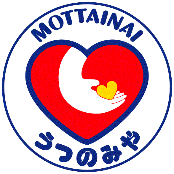       　 □応募作品が主催者側に提供された時点において，応募要領記載の注意事項全てについて承諾します。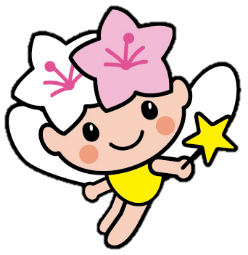 応募者個人氏　名氏　名氏　名年齢応募者個人【ふりがな】　　【ふりがな】　　【ふりがな】　　応募者個人応募者団体・グループ団体名・グループ名団体名・グループ名団体名・グループ名体操参加人数応募者団体・グループ【ふりがな】　　　【ふりがな】　　　【ふりがな】　　　応募者団体・グループ応募者団体・グループ代表者名代表者名代表者名年齢応募者団体・グループ【ふりがな】　　【ふりがな】　　【ふりがな】　　応募者団体・グループ連絡先住所【ふりがな】　　　【ふりがな】　　　【ふりがな】　　　【ふりがな】　　　連絡先住所〒　　　－〒　　　－〒　　　－〒　　　－連絡先電話番号【日中連絡可能な電話番号をご記入ください】【日中連絡可能な電話番号をご記入ください】【日中連絡可能な電話番号をご記入ください】【日中連絡可能な電話番号をご記入ください】連絡先E-mail作品タイトル【２０文字以内】【２０文字以内】【２０文字以内】【２０文字以内】作品作品の説明【５０文字以内】【５０文字以内】【５０文字以内】【５０文字以内】作品撮影場所作品規格撮影機材記録形式記録メディア記録メディア作品規格□ビデオ  　□スマホ□デジカメ□その他（　　　　）□ｍｐ４□ｍｏｖ□YouTube□CD-R□DVD-R□YouTube□CD-R□DVD-R作品規格動画URL(YouTubeの場合記入)動画URL(YouTubeの場合記入)動画URL(YouTubeの場合記入)動画URL(YouTubeの場合記入)作品規格備考